Drodzy Uczniowie!Rozpoczynamy kolejny dział Planimetria.Temat: Katy w trójkącie.Temat2.: Trójkąty przystające.Krótkie  przypomnienie wiadomości dot. trójkątów:Trójkąt to podstawowa figura geometryczna, która ma trzy boki i trzy kąty: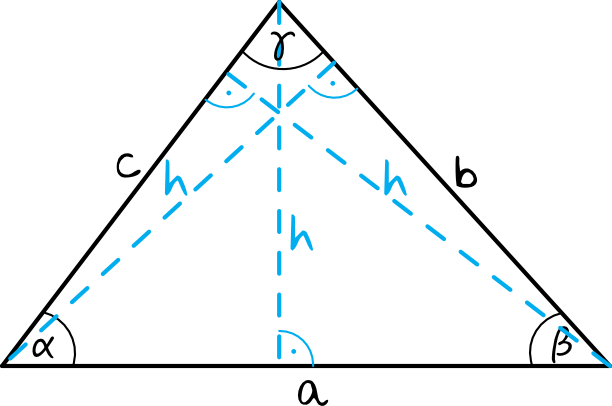 a,b,c – boki trójkąta
h – wysokość trójkąta
α,β,γ – kąty trójkątaPodstawowe informacje o trójkątach:Trójkąt ma zawsze trzy boki i trzy kąty.Jest to wielokąt o najmniejszej liczbie boków i kątów.Na każdy z trzech boków trójkąta pada jedna wysokość, zatem każdy trójkąt ma także trzy wysokości.Suma długości dwóch najkrótszych boków trójkąta jest większa od długości najdłuższego boku.Suma wszystkich kątów w trójkącie wynosi 180°Wzór na pole trójkąta:P=1/2ahPamiętaj, że jeżeli podstawą trójkąta jest bok a, to do obliczenia pola powierzchni musimy wziąć wysokość, która pada na ten bok, a nie na bok b lub c.Klasyfikacja trójkątów:
Podział trójkątów ze względu na kąty:Ostrokątny – wszystkie kąty w tym trójkącie są ostre (każdy kąt ma mniej niż 90°).Prostokątny – jeden z kątów ma miarę 90°, pozostałe kąty są ostre.Rozwartokątny – jeden z kątów trójkąta jest rozwarty (ma miarę większą niż 90°), pozostałe są ostrePrzykład: Oblicz miary kątów α, β, γ w trójkątach: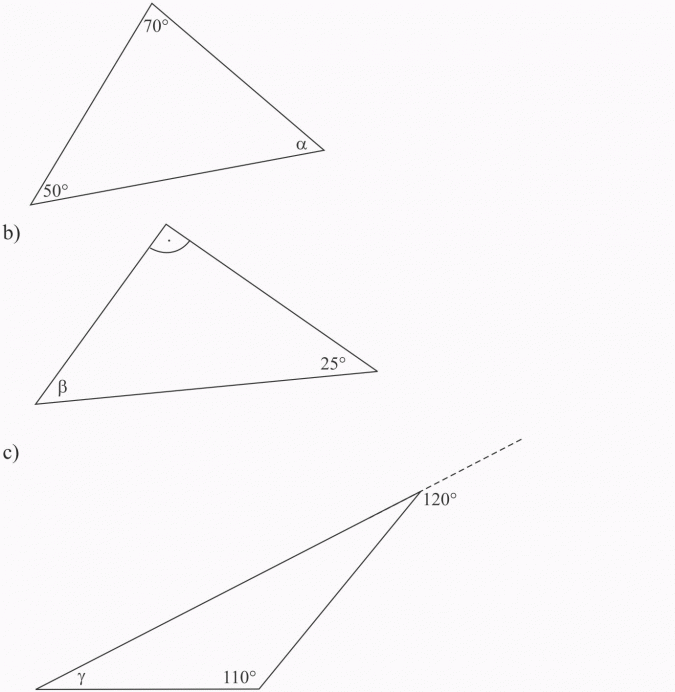 Rozwiązanie: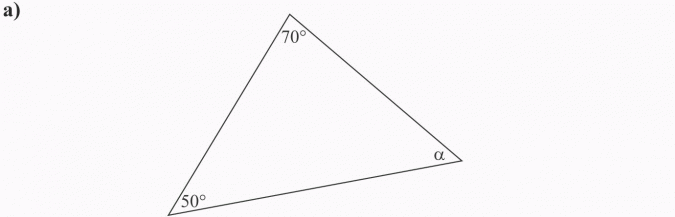 Suma miar kątów trójkąta wynosi 180°, więc:α + 50° + 70° = 180°α + 120° = 180°α = 180° - 120°α = 60°
Proszę rozwiązać ćw.6 , zad.1 oraz zad.2 b.
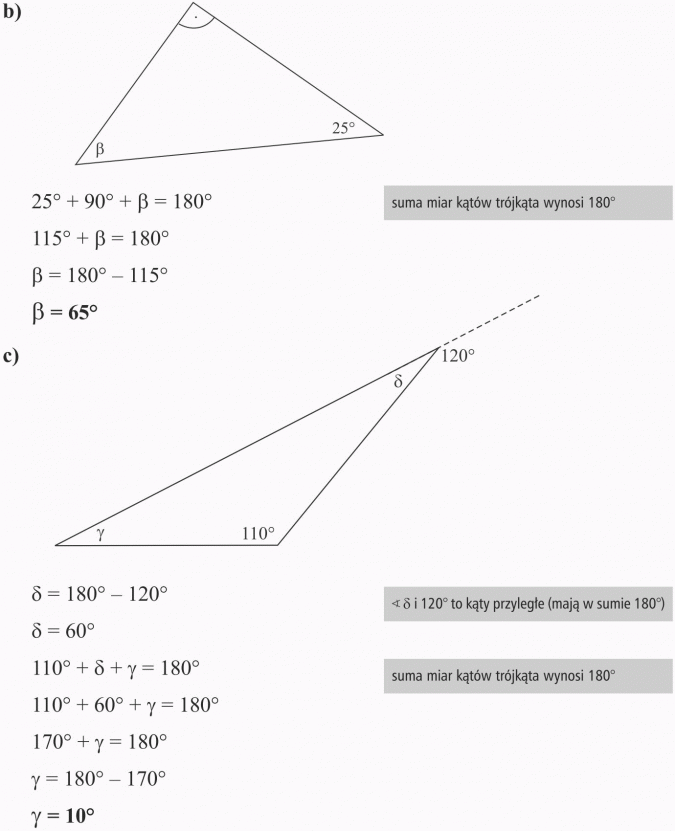 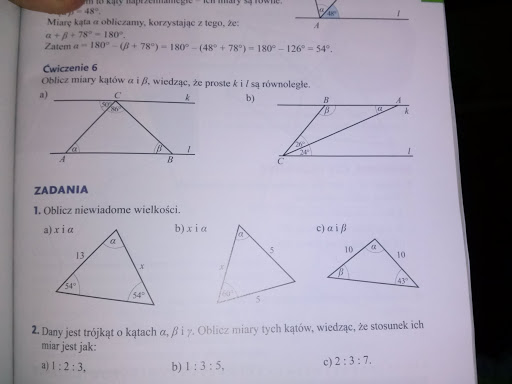 W geometrii figury tego samego kształtu i rozmiaru nazywamy przystającymi.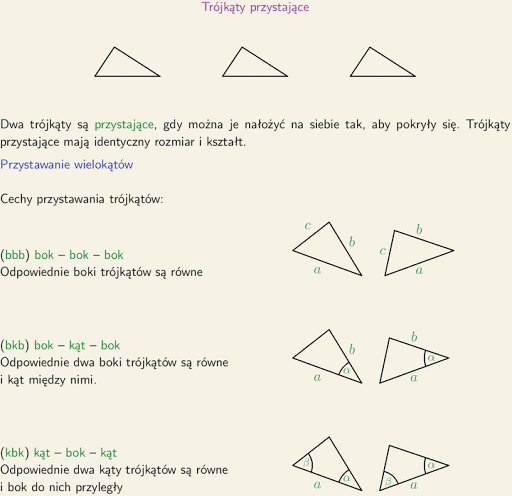 Proszę również zaglądnąć na stronę Epodręczniki, tam znajdują się dodatkowe objaśnienia i przykady : https://epodreczniki.pl/a/cechy-przystawania-trojkatow/D2fqocgcmProszę rozwiązać na ocenę zadania z podręcznika : cw.5b, zad.2(niebieskie i zielone) str. 163. Powodzenia!!!